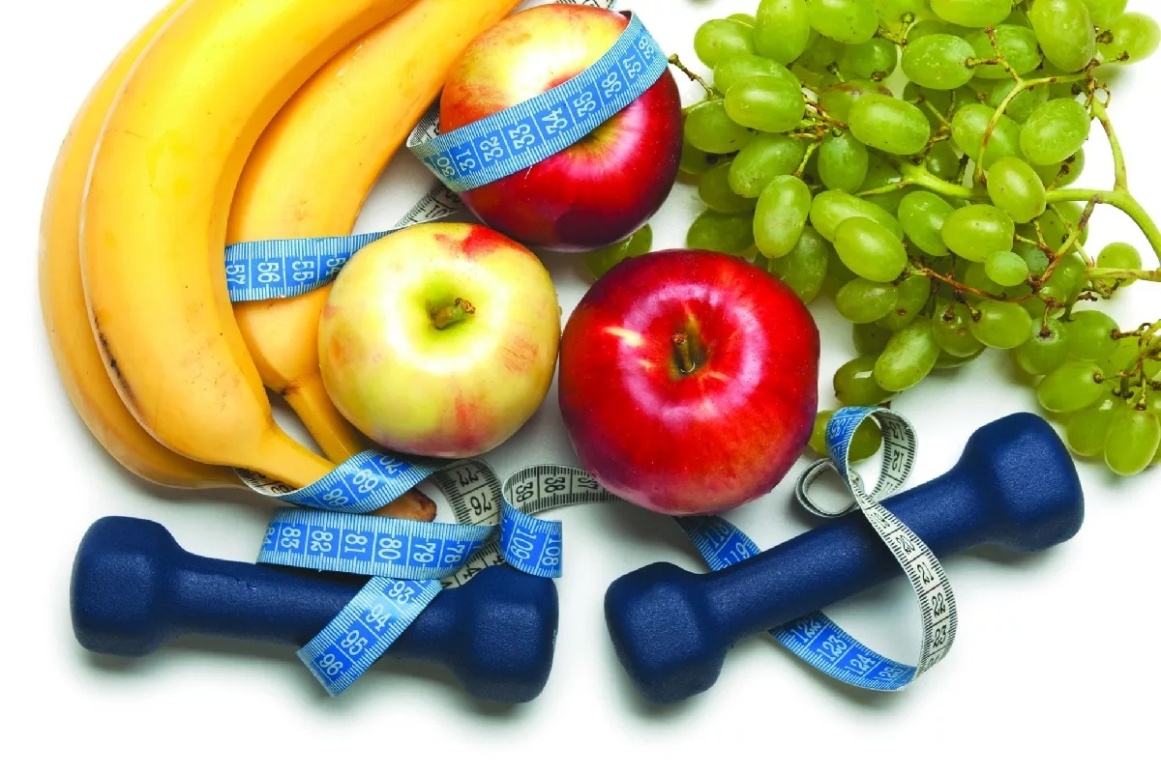 23.04.2022Дзень здароўя09.00 – 10.00Падарожжа ў свет нашых захапленняўІ – ХІ кл.Кіраўнікі аб’яднанняў па інтарэсах10.00–11.00Міншчына спартыўная.Спартыўная гульня «Усе на старт!»І – ХІ кл.Хоміч С.В., настаўнік ФКіЗ11.00–13.00Гульня па станцыям “Маршруты здароўя”Круглы стол “Враги здоровья»I-IV кл VIII- ХІкл.Грыб Т.М.,кл.кіраўнікКовач В.В., кл.кіраўнік